First Mennonite Church of ChristianOrganist – Roberta Gingerich, Worship Leader – Gordon GoeringSeptember 26, 2021Gathering and PraisingPrelude WelcomeMorning PrayerAnnouncements Call to WorshipLeader:  If you are delighted to be here, and if you are tired or troubled,People:  you are welcome.Leader:  If your faith is strong, and if your faith is battered or frail,People:  you are welcomeLeader:  If you are eager to praise God, and if you need to be quiet,People:  you are welcome.All:  God welcomes us all to worship today and promises to meet us here.*Song - “To God be the Glory”			             VT #84            	 “All Hail the Power of Jesus’ Name”	           VT #411Scripture Reading – Offering   (put your offering in the plate at the back of the church)Receiving God’s WordSermon – 				        TJ HellingSong – “You are Salt for the Earth”		       Blue Hymnal #226 Sharing with One AnotherSharing Joys and Prayer RequestsPrayer of the Church  Going in God’s Name*Song – “I will Call upon the Lord”				STJ #19*Benediction Postlude*Those who are able are invited to standPastor Pete EmeryPastor Pete’s email:  fmcc.pastorpete@gmail.comPastor Pete’s Cell Phone:  785-577-1447Pastor’s office Hours:  Monday-Friday 9:00am-3:00 pmStudy Phone 620-345-8766Church Secretary:  Lurline WiensLurline’s phone number:  620-345-6657Lurline’s email:  fmcc.secretary1@gmail.comOffice hours:  Tues. 1:00-4:30PM, Thurs-Fri. 8:30AM-11:30amChurch Phone:  620-345-2546Church Website:  www.fmccmoundridge.org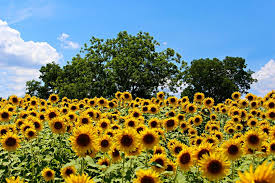 First Mennonite Church of ChristianMoundridge, KSA welcoming Community of Christians for PeaceSeptember 26, 2021OpportunitiesToday:  9:30 Sunday School  	10:30 Worship Service October 2:  Bethel College Fall FestivalOctober 17:  CommunionOctober 14-21:  Pine Village Annual Benefit Auction onlineOctober 20:  Deacons, 6:30	         Church Board, 7:30November 7:  Annual Church Business Meeting            Harvest Thanks offeringSunday, October 3:  Pianist – Delonna Barnett, Worship Leader – Randy Stucky, Special music – Tom & Diana GraberWhen you feel overwhelmed, you’re spending too much time with the world and not enough time with God…“He is our Peace.”                  Micah 5:5AnnouncementsPlease place completed Pastoral search surveys, in the box on the north table in the foyer by Sunday, October 3.Address change:  Starting October 1, Marlan and Marvell’s new address will be:  20017th VLG Apt 9, Moundridge, KS 67107.  Marlan’s cell phone is, 620-386-4639, Marvell’s cell phone is, 620-386-0832, no land line anymore.Kitchen update:  We are pleased to announce that the kitchen remodel is now complete!!  All appliances have been installed!  All cabinets and dishes have been washed!  All painting and construction is finished!  "Thank You" to everyone who helped bring our kitchen remodel to a successful completion!The Paradizo Choir of Amani Community Church, in colorful dress and choreographed movement, will present a Benefit Concert at Hesston Mennonite Church, Sunday, October 10 at 4 PM. Freewill offerings will be designated for the Building Fund of the Amani Community Church, Wichita, Kansas. The Amani (Peace) church began in December 2019 by Pastor Masemo Wakibogo and is supported by the churches of South Central Mennonite Conference. YouTube videos of the Choir may be found under Amani Community Church.Tues., Sept. 28 – Bethel College Chamber Orchestra concert, 7:30 p.m., Memorial HallWeds., Oct. 6 – Bethel College Wind Ensemble concert, 7 p.m., Krehbiel Auditorium in Luyken Fine Arts CenterThursday, Sept. 30 – KIPCOR Peace Lecture with Mark McCormick, “Peace: It’s a Choice,” 7 p.m., in Memorial Hall. McCormick is a former columnist for the Wichita Eagle and former executive director of The Kansas African American Museum in Wichita, and is currently director of strategic communications for the ACLU of Kansas.Thurs., Sept. 30-Sun., Oct. 3 – Bethel College Fall Festival; most activities take place Saturday, Oct. 2, on campus. Features include music, food, class reunions, football, exhibits in the Regier Art Gallery and Kauffman Museum, the comedy The Complete Works of William Shakespeare (Abridged) [revised], and the STEM Symposium honoring Professor Emeritus of Chemistry Richard Zerger. See https://www.bethelks.edu/alumni/events/fall-festival for the complete schedule and ways to buy tickets online.Join Mennonite Central Committee (MCC) for the 3rd MCC Color of Compromise webinar featuring Sandra Maria Van Opstal on September 28th at 1:00 p.m. EDT. From the depth of her experience ministering to the Hispanic and Latino community, writer, speaker and co-founder of Chasing Justice movement, Sandra Maria Van Opstal will speak about the impact of the church’s complicity in racism on the Hispanic and Latino community here in the U.S. Register here: https://mcc.zoom.us/webinar/register/WN_mn84mcwBTHu_ggUajNFQKw For more information on past webinars in the series, visit mcc.org/color-of-compromise.Take action to advocate for Haitian asylum seekers by urging President Biden to immediately halt deportation flights to Haiti. Following the biblical call to welcome the stranger, MCC is asking that all deportation flights to Haiti be halted immediately and is seeking respect for basic human rights at the U.S./Mexico border. Take action today!